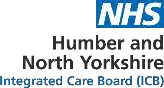 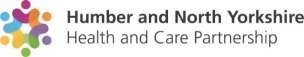 Clinical and Professional Executive CommitteeMarch 2023GovernanceThe Clinical and Professional Executive Committee (C&P ExCo) is established by the Integrated Care Board (the Board or ICB) as an Executive Committee of the Board in accordance with its Constitution.These Terms of Reference (ToR), which must be published on the ICB website, set out the membership, the remit, responsibilities and reporting arrangements of the Committee and may only be changed with the approval of the ICB who it is accountable to.The C&PC executive committee of the Board and its members, including those who are not members of the Board, are bound by the Standing Orders and other policies of the ICB.AuthorityThe Executive Committee is authorised by the Board to:Investigate any activity within its terms of reference.Seek any information it requires within its remit, from any employee or member of the ICB (who are directed to co-operate with any request made by the Executive Committee) within its remit as outlined in these terms of reference.Commission any reports it deems necessary to help fulfil its obligations.Obtain legal or other independent professional advice and secure the attendance of advisors with relevant expertise if it considers this is necessary to fulfil its functions. In doing so the Committee must follow any procedures put in place by the ICB for obtaining legal or professional advice.Create task and finish sub-groups in order to take forward specific programmes of work as considered necessary by the Executive Committee members. The Executive Committee shall determine the membership and terms of reference of any such task and finish sub-groups in accordance with the ICB’s constitution, standing orders and Scheme of Reservation and Delegation (SoRD) but may/ not delegate any decisions to such groups.For the avoidance of doubt, the Committee will comply with, the ICB Standing Orders, Standing Financial Instructions and the SoRD.PurposeThe aim is to provide population health led, strategic and collaborative clinical and professional oversight across the NHS Humber and North Yorkshire Integrated Care Board and support the Partnership to achieve its vision of helping the population to ‘start well, live well, age well and end life well.’The Committee will:Provide clinical and professional oversight and assurance to the Board Strategic Priorities and Areas of Focus including pathway and service redesign.Focus on all aspects of the triple aims – improving population health, providing better care for all patients, and ensuring sustainability.Be a guiding clinical and professional mind / thought leadership and constructive challenge across the Partnership;Develop an approach, values and ethos which enable proactive responses as well as reactive action where required in the 21st Century health and care system.Make recommendations on clinical, pharmacological, and medical interventions to the Board.The duties of the Executive Committee will be driven by the organisation’s objectives and the associated risks. An annual programme of business will be agreed before the start of the financial year; however, this will be flexible to new and emerging priorities and risks.The Executive Committee has no executive powers, other than those delegated in the SoRD and specified in these terms of reference.Chair, Membership and Attendance Chair and Vice ChairThe Executive Committee will be chaired by a Member of the Board appointed on account of their specific knowledge skills and experience making them suitable to chair the Committee. The Chair will be the Executive Director of Clinical and Professional Services (Medical Director).Executive Committee members may appoint a Vice Chair who has the skills and experience suitable to chair the Committee. In the event of the Chair of the Committee being unable to attend all or part of the meeting, the Vice Chair will be appointed to Chair the meeting. The Vice Chair will be the Executive Director of Nursing and Quality. The Chair will be responsible for agreeing the agenda and ensuring matters discussed meet the objectives as set out in these ToR. A forward plan will be developed to support the setting of the agenda. MembershipThe Executive Committee members shall be appointed by the Board in accordance with the ICB Constitution.Core MembershipExecutive Director of Clinical and Professional (Chair)Executive Director of Nursing and Quality (Vice-Chair)Clinical and Professional Place DirectorsPlace Nurse DirectorsNHS England Clinical RepresentativeExecutive Director of Corporate AffairsChief Executive (ICB)Medical Director or Nurse Director (Acute)*Medical Director or Nurse Director (Mental Health) *Medical Director or Nurse Director (equivalent) (Primary Care) *Medical Director or Nurse Director (Community Health and Care) *Representative covering EthicsRepresentative of Ambulance ServicesRepresentative of Director of Social CareRepresentative of Public HealthRepresentative of Allied Health ProfessionalsRepresentative of PharmacyICB lead for Legal and Regulatory services.Director of Commissioning Strategy (Clinical and Professional portfolio)* The sector collaborative directors will be asked to provide an individual to attend and represent, on behalf of each collaborative (acute, mental health, primary care, community)AttendeesExecutive Officers may request or be requested to attend the meeting when matters concerning their responsibilities are to be discussed or they are presenting a paper.Other individuals may be requested to attend the meeting when matters concerning their responsibilities are to be discussed or they are presenting a paper.Meeting Quoracy and DecisionsThe Executive Committee will meet no less than 6 times per year and arrangements and notice for calling meetings are set out in the Standing Orders. Additional meetings may take place as required.The Board, Chair or Chief Executive may ask the Executive Committee to convene further meetings to discuss particular issues on which they want the Committee advice.In accordance with the Standing Orders, the Executive Committee may meet virtually when necessary and members attending using electronic means will be counted towards the quorum.QuorumThe Committee will be quorate when at least 8 members of the Committee are present to include at least:Chair or Vice Chair3 Clinical and Professional Place Directors or Place Nurse Directors1 Medical or Nursing Director (or equivalent) from the 4 sector collaboratives identified in the membership.If any member of the Executive Committee has been disqualified from participating in an item on the agenda, by reason of a declaration of conflicts of interest, then that individual shall no longer count towards the quorum.If the quorum has not been reached, then the meeting may proceed if those attending agree, but no decisions may be taken.Decision Making and VotingDecisions will be taken in according with the Standing Orders. The Executive Committee will ordinarily reach conclusions by consensus. When this is not possible the Chair may call a vote.Only members of the Executive Committee may vote. Each member is allowed one vote and a majority will be conclusive on any matter.Where there is a split vote, with no clear majority, the Chair of the Executive Committee will hold the casting vote.If a decision is needed which cannot wait for the next scheduled meeting, the Chair may conduct business on a ‘virtual’ basis through the use of telephone, email or other electronic communication.Responsibilities of the Executive CommitteeThe Committee duties can be categorised as follows:The Committee will:ensure Population Health Management remains at the centre of the Board’s development and contributing wholly to the evolution of a health and care Board which is resilient to the demands and challenges of the 21st Century.develop the detailed Clinical Strategy for the Board.make recommendations to and provide clinical and professional oversight and assurance to the Board Strategic Priorities and Areas of Focus including pathway and service redesign.support and review recommendations made by the ethics committee.provide multidisciplinary constructive challenge to the oversight and assurance of pathway and service redesign.engage and communicate with our distributed, multidisciplinary clinical and professional leadership across the Board and wider.recognise and enable talent in the clinical and professional community.ensure equal and appropriate representation but wherever possible avoiding the replication and duplication of activities across Board and Place.provide a supportive role to other groups across the Board.To review any risk on Board Assurance Framework aligned to the committee for oversight and implement remedial actions.Behaviours and Conduct ICB valuesMembers will be expected to conduct business in line with the ICB values and objectives.Members of, and those attending, the Executive Committee shall behave in accordance with the ICB’s Constitution, Standing Orders, and Code of Conduct and Behaviours.Equality and diversityMembers must demonstrably consider the equality and diversity implications of decisions they make.Accountability and ReportingThe Executive Committee is accountable to the Board and shall report to the Board on how it discharges its responsibilities.The minutes of the meetings shall be formally recorded by the secretary and key messages will be submitted to the Board in accordance with the Standing Orders.The Chair will provide assurance reports to the Board at each meeting and shall draw to the attention of the Board any issues that require disclosure to the Board or require action.Secretariat and AdministrationThe Executive Committee shall be supported with a secretariat function which will include ensuring that:The agenda and papers are prepared and distributed in accordance with the Standing Orders having been agreed by the Chair with the support of the relevant executive lead.Attendance of those invited to each meeting is monitored and highlighting to the Chair those that do not meet the minimum requirements.Records of members’ appointments and renewal dates and the Board is prompted to renew membership and identify new members where necessary.Good quality minutes are taken in accordance with the standing orders and agreed with the chair and that a record of matters arising, action points and issues to be carried forward are kept.The Chair is supported to prepare and deliver reports to the Board.The Executive Committee is updated on pertinent issues/ areas of interest/ policy developments.Action points are taken forward between meetings and progress against those actions is monitored.Virtual Meetings / Recording of MeetingsBefore starting a recording, the Chair is legally required to inform attendees if the meeting is being recorded and / that the purpose of the recording is as an administrative tool to support the provision of clear and accurate minutes. The recording is only retained for the period of drafting the minutes and then subsequently deleted from all systems.   No person admitted to a meeting of the Committee will be permitted to record the proceedings in any manner without written approval from the Chair.Declarations of Interest / Conflicts of InterestConflicts of interest will be managed in accordance with the ICBs policies and procedures.  All committee members and attendees must adhere to the ICB’s Constitution and Conflicts of Interest policies.  Where the Chair or a member, or attendee, of the committee believes that they have any actual or perceived conflicts of interest in relation to one or more agenda items, they must declare this at the beginning of the meeting wherever possible, and always in advance of the agenda item being discussed.  It will be responsibility of the Chair to decide how to manage the conflict and the appropriate course of action.Any interests which are declared at a meeting must be included within the minutes of the meeting, the individual with the conflict must ensure that the interest is added (if not already the case) to their declaration as soon as is practicable following the meeting.ReviewThe Executive Committee will review its effectiveness at least annually.These terms of reference will be reviewed at least annually and more frequently if required. Any proposed amendments to the terms of reference will be submitted to the Board for approval.END.Terms of Reference:Clinical and Professional CommitteeAuthorship:Executive Director of Clinical and ProfessionalBoard / Committee Responsible for Ratifying:Integrated Care BoardApproved Date:March 2023Ratified Date:  May 2023Review Date:March 2024Version Number:2.0The online version is the only version that is maintained. Any printed copies should, therefore, be viewed as ‘uncontrolled’ and as such may not necessarily contain the latest updates and amendments.The online version is the only version that is maintained. Any printed copies should, therefore, be viewed as ‘uncontrolled’ and as such may not necessarily contain the latest updates and amendments.